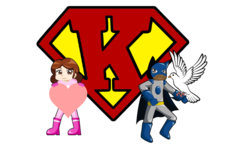 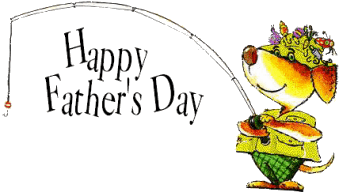 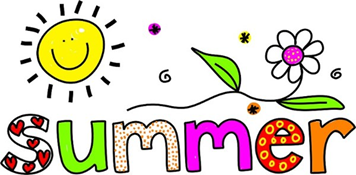 KINGDOM KADET SCHEDULE                                                                             JUNE 2019                                                                                                                                                               KINGDOM KADET SCHEDULE                                                                             JUNE 2019                                                                                                                                                               KINGDOM KADET SCHEDULE                                                                             JUNE 2019                                                                                                                                                               KINGDOM KADET SCHEDULE                                                                             JUNE 2019                                                                                                                                                               KINGDOM KADET SCHEDULE                                                                             JUNE 2019                                                                                                                                                               KINGDOM KADET SCHEDULE                                                                             JUNE 2019                                                                                                                                                               KINGDOM KADET SCHEDULE                                                                             JUNE 2019                                                                                                                                                               KINGDOM KADET SCHEDULE                                                                             JUNE 2019                                                                                                                                                               KINGDOM KADET SCHEDULE                                                                             JUNE 2019                                                                                                                                                               KINGDOM KADET SCHEDULE                                                                             JUNE 2019                                                                                                                                                               KINGDOM KADET SCHEDULE                                                                             JUNE 2019                                                                                                                                                               KINGDOM KADET SCHEDULE                                                                             JUNE 2019                                                                                                                                                               KINGDOM KADET SCHEDULE                                                                             JUNE 2019                                                                                                                                                               AGELESSON #LESSON #TEACHERTEACHERPHONEPHONEASSISTANTPHONE2nd ASSISTANT2nd ASSISTANTPhone6/2Sunday0-24 mo.Genesis: God Creates Adam & EveLesson #1Genesis: God Creates Adam & EveLesson #1Nina HummelNina Hummel570-441-0318570-441-0318Bill Hummel570-441-1788Mikaela Carter Mikaela Carter 443-488-342624-36 mo.Volunteer NeededVolunteer NeededXXVolunteer NeededXVolunteer NeededVolunteer NeededX6/6Thursday0-36 mo.Women In Ministry #1Women In Ministry #1Adaku Ikotun (needs Annual training)Adaku Ikotun (needs Annual training)240-715-7787240-715-7787Siara Snyder 443-955-0897Volunteer NeededVolunteer NeededX6/9Sunday0-24 mo.Genesis: God Gives Adam & Eve a ChoiceLesson #2Genesis: God Gives Adam & Eve a ChoiceLesson #2McKenzie LucasMcKenzie Lucas443-423-3986443-423-3986Emma Lucas 443-423-3986Kayla Barboza (in-training)Kayla Barboza (in-training)443-413-74036/9Sunday24-36 mo.Genesis: God Gives Adam & Eve a ChoiceLesson #2Genesis: God Gives Adam & Eve a ChoiceLesson #2Hillary MoserHillary Moser443-617-2535443-617-2535Taylor Sewell 443-876-4745Volunteer NeededVolunteer NeededX6/13Thursday0-36 mo.Women In Ministry #2Women In Ministry #2Tina DavisTina Davis443-613-4115443-613-4115Kara Brown443-854-2730Volunteer NeededVolunteer NeededX6/16Sunday0-24 mo.Genesis: God Tells Noah to Build an ArkLesson #3Genesis: God Tells Noah to Build an ArkLesson #3Iyana DavisIyana Davis917-214-3135917-214-3135Dominic Scott (Needs Training)443-803-2058Nyla Langford (Needs Training)Nyla Langford (Needs Training)443-835-54696/16Sunday24-36 mo.Volunteer NeededVolunteer NeededXXVolunteer NeededXVolunteer NeededVolunteer NeededXTyler Sewell443-876-7475Volunteer NeededX6/20Thursday0-36 mo.Women In Ministry #3Women In Ministry #3Erica NovikErica Novik443-425-6978443-425-6978Dani Gruver443-858-0009Volunteer NeededVolunteer NeededX6/23 Sunday 0-24 mo.Genesis: God Promises Abram a SonLesson #4Genesis: God Promises Abram a SonLesson #4Celeste Bowser-Harris Celeste Bowser-Harris 443-847-8988443-847-8988Chelsea Harris 443-847-8988Tyisha Fulton (in-training)Tyisha Fulton (in-training)443-804-69276/23 Sunday 24-36 mo. Volunteer NeededVolunteer NeededXXVolunteer NeededXVolunteer NeededVolunteer NeededX6/27 Thursday0-36 mo.Women In Ministry #4Women In Ministry #4Lisa Schutz Lisa Schutz 443-653-5328443-653-5328Daniel Dixon443-691-7728Volunteer NeededVolunteer NeededX6/30Sunday0-24 mo.Genesis: God Promises Sarah a SonLesson #5Genesis: God Promises Sarah a SonLesson #5Chelsea BakerChelsea Baker443-617-2539443-617-2539Kristin Burnworth717-572-5862Volunteer NeededVolunteer NeededX24-36 mo. Volunteer NeededVolunteer NeededXXVolunteer NeededXVolunteer NeededVolunteer NeededXDEPARTMENT LEADERSDEPARTMENT LEADERSDEPARTMENT LEADERSDEPARTMENT LEADERSDEPARTMENT LEADERSDEPARTMENT LEADERSDEPARTMENT LEADERSDEPARTMENT LEADERSDEPARTMENT LEADERSDEPARTMENT LEADERSDEPARTMENT LEADERSDEPARTMENT LEADERSDEPARTMENT LEADERSDept. LeaderDept. LeaderDept. LeaderNina HummelNina Hummel570-441-0318570-441-0318Decoration LeaderDecoration LeaderTina DavisTina Davis443-613-4115443-613-4115Administrative LeaderAdministrative LeaderAdministrative LeaderTara BrooksTara Brooks443-640-5743443-640-5743Sunday AM LeaderSunday AM LeaderChelsea BakerChelsea Baker443-617-2539443-617-2539Resource LeaderResource LeaderResource LeaderNina HummelNina Hummel570-441-0318570-441-0318Thursday PM LeaderThursday PM LeaderTina Davis Tina Davis 443-613-4115443-613-4115